Дата и время проведения: 27.02.2019 г  в  9.30 ч.Место проведения: Муниципальное бюджетное дошкольное образовательное учреждение «Детский сад комбинированного вида №62» городского округа СамараЦель семинара: представление педагогами   практического опыта,  по комплексному психолого – педагогическому сопровождению ребёнка с ОВЗ и его семьи. Организаторы:Кудрявцева Е.О – методист ЦРО г.о.СамараБабенко Т.Г. – заведующий МБДОУ «Детский сад №62» г.о. СамараМещерякова Е.А.- ст. воспитатель МБДОУ «Детский сад №62» г. о. Самара.План проведения семинараСпасибо за участие в семинаре!Надеемся на дальнейшее сотрудничество!МУНИЦИПАЛЬНОЕ БЮДЖЕТНОЕ ДОШКОЛЬНОЕ ОБРАЗОВАТЕЛЬНОЕ УЧРЕЖДЕНИЕ «ДЕТСКИЙ САД КОМБИНИРОВАННОГО ВИДА № 62» ГОРОДСКОГО ОКРУГА САМАРАРОССИЯ, 443023, г. САМАРА, ул. Промышленности, 297 ател.: (846) 269 35 84   факс: (846) 269 35 84   e-mail: tat.babenko2011@yandex.ru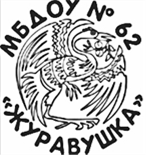 Семинар - практикум для воспитателей и старших воспитателей дошкольных образовательных учреждений Советского района г.о. Самара«Комплексное психолого - педагогическое сопровождение ребёнка с ОВЗ и его семьи. Опыт работы»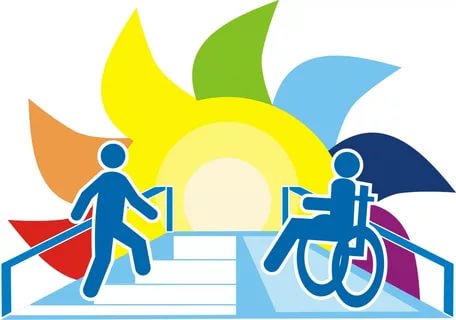           27.02.2019 г9.30-9.45ДОУ №62:заведующий Бабенко Т.Г., «Реализация права на образование лиц с ограниченными возможностями здоровья. Сопровождение семьи ребёнка  с ОВЗ в ДОУ».9.45-9.55ДОУ №62 музыкальный руководитель Логачева Т.В., Самоделова Н.Е., воспитатель Давыдова Л.А., воспитатель Севастьянова Л.П.Современные формы работы с родителями по музыкальному воспитанию воспитанников с ОНР. Фрагмент родительского собрания «Святки - колядки.9.55-10.20ДОУ №62:инструктор по физической культуре Воронина Н.М., воспитатель Пахомова Л.В.Показ образовательной деятельности по физическому развитию с дошкольниками средней группы  «Путешествие на сказочный остров»10.20-10.35ДОУ № 62: старший воспитатель Мещерякова Е.А.«Нормативно – правовое сопровождение ребёнка с ОВЗ в ДОУ. Документация педагогов» 10.35-10.45ДОУ № 62: учитель – логопед Обидина С.В., Жирнова А.А.Показ образовательной деятельности по формированию фонематических процессов  у детей 5-7 лет с нарушением зрения. Сопроводительная документация.10.45-10.55ДОУ № 62: педагог – психолог Бурова Н.А.«Методические рекомендации по организации и содержанию психолого – педагогической деятельности в работе с ребёнком  с ОВЗ и его семьёй».10.55-11.05ДОУ №328:  учитель – логопед Гончарова Г.Г. «Взаимодействие учителя – логопеда  с родителями в рамках кружковой работы «Волшебный песок». Показ   сказки  «Теремок». Видеофрагмент».11.05-11.15ДОУ № 133: заведующий Романова Г.И., учитель – дефектолог ЗенинаЮ. В.«Взаимодействие с родителями, как одно из направлений комплексного сопровождения ребёнка. Городской праздник «Читающая семья».  11.15-11.25ДОУ №290:учитель - логопед    Комбарова И.А. «Организация работы учителя – логопеда в рамках логопункта в ДОУ». Показ образовательной деятельности. Видеофрагмент.11.25-11.35ДОУ № 62, №88 старший воспитатель Мещерякова Е.А., старший воспитатель Колесникова Г.Д.«Взаимодействие специалистов в рамках подготовки и проведения ПМПк в дошкольном учреждении»11.35Подведение итогов. Анкетирование. Выставка авторских методических пособий и рабочей документации по  организации работы с детьми с ОВЗ.Для заметок